Žiadosť o pridelenie obecného nájomného bytu v obci PodolieŽiadateľ/žiadateľka 	1.	Meno a priezvisko / i rodné /            ............................................................................	2.	Dátum a miesto narodenia                ............................................................................    	3.	Rodné číslo                                       ...........................................................................	4.	Rodinný stav                                  	...........................................................................	5.	Štátne občianstvo                              ............................................................................ 	6.	Trvalý pobyt / podľa obč. preukazu /       .................................................................... 	7.	Prechodný pobyt                                      .....................................................................	8.	Bydlisko súčasné / u rodičov, podnájom, ... /    ..........................................................     		uviesť presnú adresu                                     	...............................................................	9.	Zamestnávateľ / názov, sídlo /        ..............................................................................	10.	Pracovný pomer od :                         	..............................................	11.	Tel. kontakt/e-mail žiadateľa           	...............................................Manžel/manželka/druh/družka/partner/partnerka*	12.	Meno a priezvisko / i rodné /            ............................................................................	13.	Dátum a miesto narodenia                ............................................................................    	14.	Rodné číslo                                       ...........................................................................	15.	Rodinný stav                                  	...........................................................................	16.	Štátne občianstvo                              ............................................................................ 	17.	Trvalý pobyt / podľa obč. preukazu /       .................................................................... 	18.	Prechodný pobyt                                      .....................................................................	19.	Bydlisko súčasné / u rodičov, podnájom, ... /    ..........................................................     		uviesť presnú adresu                                     	...............................................................	20.	Zamestnávateľ / názov, sídlo /        ..............................................................................	21.	Pracovný pomer od :                         	..............................................	22.	Telefonický kontakt                             	..............................................23. Deti žiadateľa a spoločne posudzovanej osobyMeno a priezvisko                                     		dátum narodenia............................................................................................................................................................................................................................................................................................................................................................................................................................................................................................................................................................................................................................................................................................................................................................................................................................................................................................................24. Majetkové pomerybyt v osobnom vlastníctve                               	áno-nie        byt v spoluvlastníctve                                                     	áno - nierodinný dom v osobnom vlastníctve             	áno - nierodinný dom v spoluvlastníctve                         	áno - nie  byt v nájme                                                     	áno - niebyt v spoločnom nájme                                       	áno - niebytový dom vo vlastníctve, nájme                             	áno - nie   bytový dom v spoluvlastníctve, spoločnom nájme,vlastníctvo, spoluvlastníctvo, nájom alebo spoločnýnájom inej nehnuteľnosti určenej na bývanie                	áno - nie   25. Opis bytu, v ktorom v súčasnosti žiadateľ býva /u rodičov, nájom, podnájom, iné /:......................................................................26. Počet osôb, žijúcich v spoločnej domácnosti                      .....................27. Počet rodín, žijúcich v spoločnej domácnosti                     .....................28. Do nájomného bytu sa nasťahuje celkom                           .....................  osôb     uviesť menovite a dátum narodenia                                                                                                                              meno a priezvisko                              			dátum narodenia    ................................................................................................................................................                                                                                                                                                                                                                                                                                             ................................................................................................................................................  ................................................................................................................................................................................................................................................................................................................................................................................................................................................................................................................................................................................................29.  Preferujem veľkosť bytu:	1-izbový	viacizbový			nezáleží 30.  Žiadateľ je osoba, ktorej zanikla ústavná starostlivosť, náhradná osobná starostlivosť, pestúnska starostlivosť  alebo osobitná starostlivosť poručníka                                                                                                                   áno  -  nie  31. Zdôvodnenie žiadosti ................................................................................................................................................                                                                                                                                                                                                                                                                                             ................................................................................................................................................  ................................................................................................................................................................................................................................................................................................................................................................................................................................................................................................................................................................................................Vyhlasujem, že všetky údaje uvedené v žiadosti sú pravdivé a som si vedomý/á/ právnych následkov uvedenia nepravdivých údajov. Zaväzujem sa nahlásiť každú zmenu do 7 dní od jej uskutočnenia. Tieto údaje sú pravdivé a úplné. Som si vedomý právnych následkov nepravdivého vyhlásenia, na ktoré ma v zmysle § 39 zákona č.71/1967 Zb. o správnom konaní a § 21 ods. 1 písm. f) zákona č.372/1990 Zb. o priestupkoch upozornil správny orgán.V..........................., dňa     ........................                                 ...........................................								          vlastnoručný podpis    UPOZORNENIE !Kompletnú žiadosť, vrátane príloh požadujeme vrátiť do ...................... .                 V prípade nedodržania termínu budeme Vašu žiadosť považovať za bezpredmetnú.V prípade zmeny údajov uvedených v žiadosti je žiadateľ povinný bezodkladne, najneskôr však do 30 dní od vzniku zmeny, nahlásiť ich na Obecnom úrade v Podolí.       Povinné prílohy: 1. Súhlas dotknutej osoby (žiadateľ, spoločne posudzované osoby)2. Doklad o príjme za predchádzajúci kalendárny rok a uplynulé mesiace tohto roku až do termínu podania žiadosti za žiadateľa a osoby, ktorých príjmy sa posudzujú spoločne (všetci členovia domácnosti, ktorí sa so žiadateľom uchádzajú o prenájom nájomného bytu a ktorí sa v prípade pridelenia bytu do nájomného bytu nasťahujú):u zamestnaných – potvrdenie od zamestnávateľa o príjme za predchádzajúci kalendárny rok a uplynulé mesiace tohto roka až do termínu podania žiadosti a/alebodaňové priznanie za predchádzajúci kalendárny rok a potvrdenie o podaní daňového priznania (ak žiadateľ alebo spoločne posudzovaná osoba je SZČO) a/alebopotvrdenie z Úradu práce, sociálnych vecí a rodiny o poberaní a výške vyplatenej dávky v hmotnej núdzi za predchádzajúci kalendárny rok a uplynulé mesiace tohto roka až do termínu podania žiadosti a/alebopotvrdenie z Úradu práce, sociálnych vecí a rodiny o poberaní a výške vyplateného: rodičovského príspevku, prídavku na dieťa, príspevku za opatrovanie a iných štátnych dávok za predchádzajúci kalendárny rok a uplynulé mesiace tohto roka až do termínu podania žiadosti a/alebovýmer invalidného, starobného, sirotského, vdovského, výsluhového dôchodku za predchádzajúci kalendárny rok a aktuálny výmer v čase podania žiadosti a/alebopotvrdenie zo Sociálnej poisťovne o vyplatenej výške príjmu za práceneschopnosť, počas materskej dovolenky, dôchodku, podpory v nezamestnanosti za predchádzajúci kalendárny rok a uplynulé mesiace aktuálneho roku, v ktorom sa žiadosť podáva až do termínu podania žiadosti.3. Žiadateľ  je  povinný  príslušnému  referentovi po vyzvaní predložiť k nahliadnutiu originály nasledovných listín – občiansky preukaz, rodné listy detí, sobášny list, právoplatné          rozhodnutie o rozvode manželstva, právoplatné rozhodnutie o určení výživného na dieťa,  preukaz fyzickej osoby s ťažkým zdravotným postihnutím, príp. u dieťaťa do 3 rokov   potvrdenie všeobecného lekára, dokladujúce zdravotné postihnutie.INFORMÁCIE PRE DOTKNUTÚ OSOBU K SÚHLASUposkytnuté obci Podolie  pri získavaní osobných údajov od dotknutej osoby a pred udelením súhlasu dotknutej osoby so spracovaním osobných údajov podľa zákona č. 18/2018 Z. z.Obec Podolie je povinná pri získavaní osobných údajov poskytnúť dotknutej osobe informácie o:- dobe uchovávania osobných údajov; ak to nie je možné, informácie o kritériách jej určenia,- práve požadovať od prevádzkovateľa prístup k osobným údajom týkajúcich sa dotknutej osoby,- práve na opravu osobných údajov,- práve na vymazanie osobných údajov,- práve na obmedzenie spracúvania osobných údajov,- práve namietať spracúvanie osobných údajov,- práve na prenosnosť osobných údajov,- práve kedykoľvek svoj súhlas odvolať,- práve podať návrh na začatie konania podľa § 100,- práve o tom, či je poskytovanie osobných údajov zákonnou požiadavkou alebo zmluvnoupožiadavkou alebo požiadavkou, ktorá je potrebná na uzavretie zmluvy, a o tom, či je dotknutá osoba povinná poskytnúť osobné údaje, ako aj o možných následkoch neposkytnutia osobných údajov,- existencii automatizovaného individuálneho rozhodovania vrátane profilovania podľa § 28 ods. 1 a 4; v týchto prípadoch poskytne obec Podolie dotknutej osobe informácie o použitom postupe, ako aj o význame a predpokladaných dôsledkoch takého spracúvania osobných údajov pre dotknutú osobu.Obec Podolie je povinná poskytnúť dotknutej osobe pred ďalším spracúvaním osobných údajov informácie o inom účele a ďalšie relevantné informácie, ak bude ďalej spracovávať osobné údaje na iný účel ako ten, na ktorý boli získané.Dotknutá osoba má právo získať od obce Podolie potvrdenie o tom, či sa spracúvajú osobné údaje, ktoré sa jej týkajú.Za opakované poskytnutie osobných údajov, o ktoré dotknutá osoba požiada, môže obec Podolie účtovať primeraný poplatok zodpovedajúci administratívnym nákladom.Právo získať osobné údaje nesmie mať nepriaznivé dôsledky na práva iných fyzických osôb.Práva a povinnosti subjektov označených v súhlase dotknutej osoby sa ďalej riadia zákonom č. 18/2018 Z. z. o ochrane osobných údajov.V Podolí dňa ..........................      			.........................................................	                                                           podpis dotknutej osobySúhlas dotknutej osobypodľa zákona č. 18/2018 Z. z. o ochrane osobných údajov a o zmene a doplnení niektorých zákonov,Nariadenia EP a Rady EÚ 2016/679 zo dňa 27.4.2016 o GDPR a po poučení podľa záznamu„Informácie pre dotknutú osobu“.Dotknutá osobaMeno a priezvisko / i rodné /            ............................................................................Rodné číslo                                       ...........................................................................Trvalý pobyt / podľa obč. preukazu /       .................................................................... dávam súhlas na spracúvanie osobných údajov obci Podolie, Podolie 566, 916 22 Podolie, IČO: 00311928 na účel: žiadosť o pridelenie obecného nájomného bytu v obci Podolie, vedenie evidencie žiadostí o pridelenie bytov,v rozsahu údajov uvedených v Žiadosti o pridelenie obecného nájomného bytu v obci Podolie a povinných príloh tejto žiadosti. Zároveň dávam súhlas na vyhotovenie fotokópie dokladov preukazujúcich príjem a súhlas na spracovanie osobných údajov detí, ktoré uvádzam v žiadosti o pridelenie obecného nájomného bytu.Doba uloženia osobných údajov podľa Registratúrneho poriadku obce Podolie je 20 rokov.Vyhlasujem, že súhlas na spracovanie osobných údajov poskytujem obci Podolie vážne, slobodne a na základe vlastnej vôle.V Podolí dňa ................................			..................................................							      podpis dotknutej osobyPrenajímateľ:               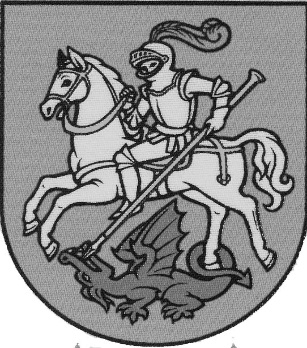                                                                   OBEC PODOLIE                                                                  Podolie 566                                                                  916 22 PodolieOdtlačok pečiatky podateľne